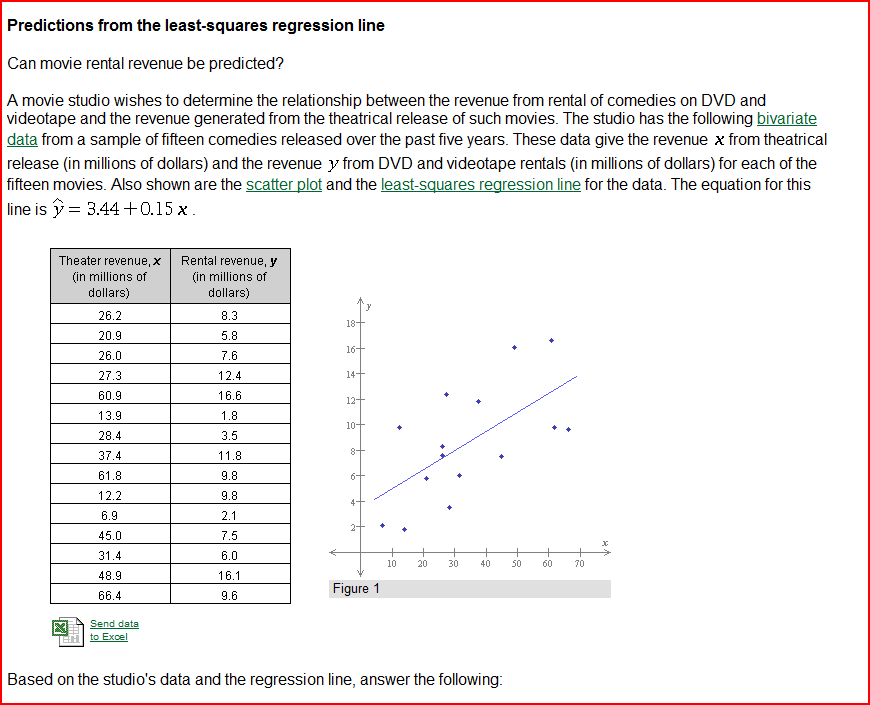 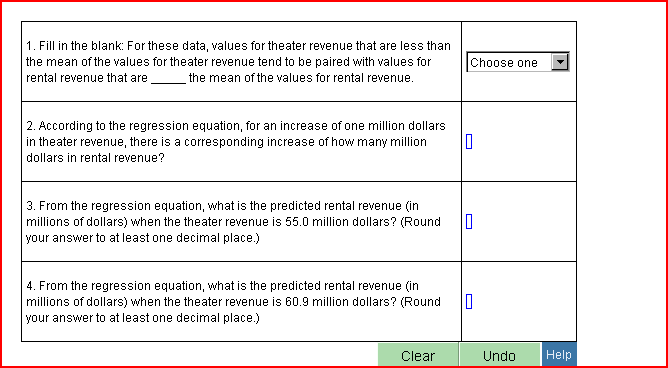 Question 1 choices are: Greater than or Less Than